ЗАКОНКИРОВСКОЙ ОБЛАСТИО ВЕТЕРИНАРИИ В КИРОВСКОЙ ОБЛАСТИПринятЗаконодательным СобраниемКировской области23 июля 2009 годаСтатья 1. Правовая основа ветеринарии в Кировской области и предмет правового регулирования настоящего ЗаконаПравовой основой ветеринарии в Кировской области является Закон Российской Федерации "О ветеринарии" и принимаемые в соответствии с ним нормативные правовые акты Российской Федерации, настоящий Закон и принимаемые в соответствии с ним нормативные правовые акты Кировской области.Настоящий Закон регулирует отношения в сфере ветеринарии в целях защиты животных от болезней, выпуска безопасных в ветеринарно-санитарном отношении продуктов животноводства, выполнение ветеринарных мероприятий по защите населения от болезней, общих для человека и животных, а также в области обращения с животными по осуществлению государственного надзора в области обращения с домашними животными на территории Кировской области.(в ред. Закона Кировской области от 23.04.2020 N 363-ЗО)Статья 2. Полномочия Правительства Кировской области в сфере ветеринарииК полномочиям Правительства Кировской области в сфере ветеринарии относятся:принятие в пределах своей компетенции государственных программ Кировской области по организации проведения на территории Кировской области мероприятий по предупреждению и ликвидации болезней животных, их лечению, защите населения от болезней, общих для человека и животных, за исключением вопросов, решение которых отнесено к ведению Российской Федерации;(в ред. Закона Кировской области от 12.12.2016 N 29-ЗО)принятие в соответствии с законодательством Российской Федерации нормативных правовых актов, направленных на защиту животных от болезней, выпуск безопасных в ветеринарном отношении продуктов животноводства, защиту населения от болезней, общих для человека и животных;организация проведения на территории Кировской области мероприятий по предупреждению и ликвидации болезней животных и их лечению;абзац исключен. - Закон Кировской области от 01.06.2011 N 11-ЗО;определение порядка регистрации специалистов в сфере ветеринарии, не являющихся уполномоченными лицами органов и организаций, входящих в систему государственной ветеринарной службы Российской Федерации, занимающихся предпринимательской деятельностью в области ветеринарии;(в ред. Закона Кировской области от 23.04.2020 N 363-ЗО)определение уполномоченного органа исполнительной власти Кировской области в сфере ветеринарии (далее - орган исполнительной власти, уполномоченный в сфере ветеринарии);осуществление иных полномочий в соответствии с законодательством Российской Федерации и законодательством Кировской области.Статья 3. Полномочия органа исполнительной власти, уполномоченного в сфере ветеринарииК полномочиям органа исполнительной власти, уполномоченного в сфере ветеринарии, относятся:участие в реализации федеральных мероприятий на территории Кировской области;разработка и реализация государственных программ Кировской области в сфере ветеринарии;(в ред. Закона Кировской области от 12.12.2016 N 29-ЗО)организация проведения на территории Кировской области мероприятий по предупреждению и ликвидации болезней животных и их лечению;защита населения от болезней, общих для человека и животных, за исключением вопросов, решение которых отнесено к ведению Российской Федерации;осуществление государственного надзора в области обращения с домашними животными;(в ред. Закона Кировской области от 23.04.2020 N 363-ЗО)регистрация специалистов в сфере ветеринарии, не являющихся уполномоченными лицами органов и организаций, входящих в систему государственной ветеринарной службы Российской Федерации, занимающихся предпринимательской деятельностью в области ветеринарии;(в ред. Закона Кировской области от 23.04.2020 N 363-ЗО)абзац утратил силу. - Закон Кировской области от 23.04.2020 N 363-ЗО;решение иных вопросов в сфере ветеринарии, за исключением вопросов, решение которых отнесено к ведению Российской Федерации;организация аттестации специалистов в области ветеринарии, не являющихся уполномоченными лицами органов и учреждений, входящих в систему государственной ветеринарной службы Российской Федерации, для получения ими права оформления ветеринарных сопроводительных документов на подконтрольные товары.(абзац введен Законом Кировской области от 23.04.2020 N 363-ЗО)Статья 4. Права должностных лиц органа исполнительной власти, уполномоченного в сфере ветеринарии(в ред. Закона Кировской области от 23.04.2020 N 363-ЗО)Должностные лица органа исполнительной власти, уполномоченного в сфере ветеринарии, осуществляющие государственный надзор в области обращения с домашними животными, имеют право:запрашивать и получать информацию и документы, связанные с соблюдением юридическими лицами и физическими лицами, в том числе индивидуальными предпринимателями, требований законодательства Российской Федерации в области обращения с животными;проверять соблюдение юридическими лицами и физическими лицами, в том числе индивидуальными предпринимателями, требований законодательства Российской Федерации в области обращения с животными, составлять по результатам проверок соответствующие акты;в порядке, установленном законодательством Российской Федерации, беспрепятственно посещать и обследовать организации, содержащие животных, в целях проверки исполнения данными организациями требований законодательства Российской Федерации в области обращения с животными;выдавать юридическим лицам и физическим лицам, в том числе индивидуальным предпринимателям, предписания об устранении выявленных нарушений требований законодательства Российской Федерации в области обращения с животными и проверять исполнение выданных предписаний;пресекать правонарушения, связанные с нарушением требований законодательства Российской Федерации в области обращения с животными;изымать у граждан животных в случаях, предусмотренных законодательством Российской Федерации;подготавливать и направлять в уполномоченные органы материалы, связанные с нарушением законодательства Российской Федерации в области обращения с животными, для решения вопросов о возбуждении дел об административных правонарушениях или уголовных дел по признакам преступлений;осуществлять иные права, предусмотренные действующим законодательством.             1    Статья  4 .  Установление   и   отмена    ограничительных   мероприятий(карантина) на территории Кировской области(введена Законом Кировской области от 01.06.2011 N 11-ЗО)Губернатор Кировской области в случае появления угрозы возникновения и распространения заразных болезней животных на территории Кировской области в соответствии с перечнем болезней, утверждаемым федеральным органом исполнительной власти в области нормативно-правового регулирования в сфере ветеринарии, на основании представления начальника органа исполнительной власти, уполномоченного в сфере ветеринарии, главного государственного ветеринарного инспектора Кировской области принимает решение об установлении и отмене ограничительных мероприятий (карантина) на территории Кировской области.В случае появления угрозы возникновения и распространения заразных, за исключением особо опасных, болезней животных решение об установлении и отмене ограничительных мероприятий (карантина) также может быть принято начальником органа исполнительной власти, уполномоченного в сфере ветеринарии, главным государственным ветеринарным инспектором Кировской области.Перечень заразных, в том числе особо опасных, болезней животных, по которым могут устанавливаться ограничительные мероприятия (карантин), утверждается федеральным органом исполнительной власти в области нормативно-правового регулирования в ветеринарии.Статья 5. Организация государственной ветеринарной службы Кировской области и должностные лица органа исполнительной власти, уполномоченного в сфере ветеринарии(в ред. Закона Кировской области от 23.04.2020 N 363-ЗО)1. Государственная ветеринарная служба Кировской области входит в единую систему государственной ветеринарной службы Российской Федерации. Государственная ветеринарная служба Кировской области состоит из:органа исполнительной власти, уполномоченного в сфере ветеринарии; областных, городских, районных и межрайонных станций по борьбе с болезнями животных;областной ветеринарной лаборатории.2. Должностные лица органа исполнительной власти, уполномоченного в сфере ветеринарии, осуществляющие надзор в области обращения с домашними животными и региональный государственный ветеринарный контроль:начальник органа исполнительной власти, уполномоченного в сфере ветеринарии, являющийся главным государственным ветеринарным инспектором Кировской области в области обращения с домашними животными;заместители начальника органа исполнительной власти, уполномоченного в сфере ветеринарии, являющиеся заместителями главного государственного ветеринарного инспектора Кировской области в области обращения с домашними животными;начальники отделов, заместители начальников отделов, ведущие консультанты, консультанты, главные государственные инспекторы, главные специалисты-эксперты, ведущие специалисты второго разряда, старшие государственные инспекторы, являющиеся главными государственными ветеринарными инспекторами в области обращения с домашними животными муниципальных районов, муниципальных округов и городских округов Кировской области;иные должностные лица, определенные законодательством Российской Федерации.Данные должностные лица при исполнении служебных обязанностей:подчиняются в своей деятельности начальнику органа исполнительной власти, уполномоченного в сфере ветеринарии, главному государственному ветеринарному инспектору Кировской области в области обращения с домашними животными;носят форменную одежду, приобретаемую за счет средств областного бюджета;имеют удостоверение установленного образца главного государственного ветеринарного инспектора в области обращения с домашними животными Кировской области.Начальник органа исполнительной власти, уполномоченного в сфере ветеринарии, назначается на должность и освобождается от должности в порядке, установленном Законом Российской Федерации "О ветеринарии".Статья 6. Государственные учреждения ветеринарии Кировской области1. Государственные учреждения ветеринарии Кировской области создаются для выполнения задач, установленных Законом Российской Федерации "О ветеринарии", а также для оказания юридическим, физическим лицам и индивидуальным предпринимателям ветеринарных услуг.Организационная структура и штатная численность государственных учреждений ветеринарии, финансируемых из областного бюджета, определяются органом исполнительной власти, уполномоченным в сфере ветеринарии, в пределах ассигнований, утвержденных законом Кировской области об областном бюджете на соответствующий финансовый год.2. Государственные учреждения ветеринарии Кировской области осуществляют:проведение специальных мероприятий по ликвидации очагов заразных и массовых незаразных болезней животных;ветеринарно-санитарную экспертизу продукции животного происхождения и растительного происхождения непромышленного изготовления в случаях и порядке, предусмотренных законодательством Российской Федерации;выдачу заключений и ветеринарных сопроводительных документов о соответствии подконтрольных ветеринарной службе грузов ветеринарным правилам и нормам;оказание ветеринарных услуг, предусмотренных законодательством Российской Федерации и законодательством Кировской области.3. Оказание платных ветеринарных услуг государственными учреждениями ветеринарии Кировской области юридическим лицам, индивидуальным предпринимателям и гражданам осуществляется в соответствии с законодательством Российской Федерации.Статья 7. Финансовое и материально-техническое обеспечение государственной ветеринарной службы Кировской области(в ред. Закона Кировской области от 20.12.2017 N 137-ЗО)Финансовое и материально-техническое обеспечение государственной ветеринарной службы Кировской области осуществляется за счет средств областного бюджета и иных источников, не запрещенных законодательством Российской Федерации и законодательством Кировской области.Статья 8. Имущество государственной ветеринарной службы Кировской областиИмущество государственной ветеринарной службы Кировской области формируется за счет средств, выделяемых из областного бюджета.Владение, пользование и распоряжение имуществом государственной ветеринарной службы Кировской области осуществляется в соответствии с гражданским законодательством Российской Федерации.Статья 9. Производственные ветеринарные службыОрганизации, осуществляющие деятельность по производству и обороту пищевых продуктов животного происхождения, за счет собственных средств могут создавать производственные ветеринарные службы.Производственные ветеринарные службы осуществляют свою деятельность под методическим руководством и контролем главного государственного ветеринарного инспектора Кировской области.Статья 10. Право на занятие ветеринарной деятельностьюПраво на занятие ветеринарной деятельностью имеют специалисты с высшим или средним ветеринарным образованием.Специалисты в сфере ветеринарии, не являющиеся уполномоченными лицами органов и организаций, входящих в систему государственной ветеринарной службы Российской Федерации, занимающиеся предпринимательской деятельностью в области ветеринарии, обязаны зарегистрироваться в органе исполнительной власти, уполномоченном в сфере ветеринарии.(в ред. Закона Кировской области от 23.04.2020 N 363-ЗО)В своей профессиональной деятельности специалисты в сфере ветеринарии руководствуются ветеринарным законодательством Российской Федерации и подконтрольны органу исполнительной власти, уполномоченному в сфере ветеринарии.Специалисты в сфере ветеринарии, в случае нарушения ими установленных норм и правил занятия ветеринарной деятельностью, несут ответственность в порядке, предусмотренном законодательством Российской Федерации.Статья 11. Социальная поддержка специалистов государственной ветеринарной службы Кировской областиСпециалистам государственной ветеринарной службы Кировской области предоставляются меры социальной поддержки в соответствии с Законом Кировской области от 3 ноября 2004 года N 267-ЗО "О мере социальной поддержки отдельных категорий специалистов, проживающих в сельских населенных пунктах или поселках городского типа Кировской области".(в ред. Закона Кировской области от 27.09.2018 N 178-ЗО)Статья 12. Обязанности юридических лиц, индивидуальных предпринимателей и граждан по обеспечению эпизоотического благополучия территории Кировской области и безопасности продуктов животноводства в ветеринарно-санитарном отношенииОтветственность за здоровье, содержание и использование животных несут владельцы, а за выпуск безопасных в ветеринарно-санитарном отношении продуктов животноводства - производители этих продуктов.Владельцы животных, а также организации, индивидуальные предприниматели, занимающиеся производством, заготовкой, переработкой, транспортировкой, хранением и реализацией сырья и продуктов животного происхождения, обязаны:не проводить без разрешения ветеринарных специалистов убой животных с целью употребления в пищу и реализацию мяса и других продуктов убоя, а также реализацию больных и с подозрением на заболевание животных;в случае внезапного заболевания и необычного поведения животных немедленно изолировать их и извещать об этом ветеринарную службу;соблюдать установленные ветеринарно-санитарные правила перевозки и убоя животных, переработки, хранения и реализации продуктов животного происхождения;выполнять указания специалистов в области ветеринарии о проведении мероприятий по профилактике болезней животных и борьбе с этими болезнями;осуществлять хозяйственные и ветеринарные мероприятия, обеспечивающие предупреждение болезней животных и безопасность в ветеринарно-санитарном отношении продуктов животноводства, содержать в надлежащем состоянии животноводческие помещения и сооружения для переработки и хранения продуктов животноводства, объекты для хранения кормов, не допускать загрязнения окружающей среды отходами животноводства;соблюдать зоогигиенические и ветеринарно-санитарные требования при размещении, строительстве, вводе в эксплуатацию объектов, связанных с содержанием животных, переработкой, хранением и реализацией продуктов животноводства.Статья 13. Вступление в силу настоящего ЗаконаНастоящий Закон вступает в силу по истечении 10 дней со дня его официального опубликования.ГубернаторКировской областиН.Ю.БЕЛЫХг. Киров30 июля 2009 годаN 404-ЗО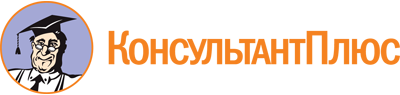 Закон Кировской области от 30.07.2009 N 404-ЗО
(ред. от 23.04.2020)
"О ветеринарии в Кировской области"
(принят постановлением Законодательного Собрания Кировской области от 23.07.2009 N 38/209)Документ предоставлен КонсультантПлюс

www.consultant.ru

Дата сохранения: 05.10.2020
 30 июля 2009 годаN 404-ЗОСписок изменяющих документов(в ред. Законов Кировской областиот 01.06.2011 N 11-ЗО, от 12.12.2016 N 29-ЗО, от 20.12.2017 N 137-ЗО,от 27.09.2018 N 178-ЗО, от 23.04.2020 N 363-ЗО)